Application form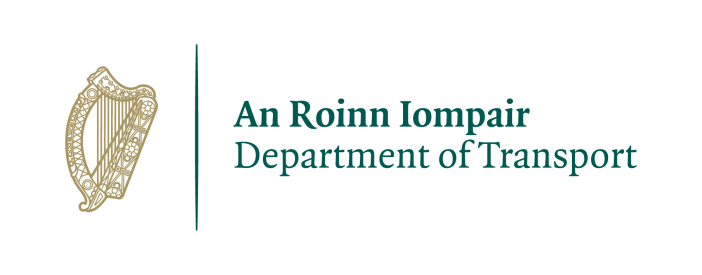 Air traffic rights for third country air operatorsNon-scheduled (incl. charter) flightsIrelandInitial details (leave this section blank, if amending an already granted authorisation)Required documentation (do not provide passenger or aircrew personal data with this application)Aircraft and flight detailsWhen complete, please submit this application form, any associated documents and other supplementary material to: civilair@transport.gov.ie. Queries may also be directed here too.ApplicationReference numberAir operatorAir operatorNameNationalityAddress of registered place of businessThird Country Operator (TCO) numberAir Operator Certificate (AOC) numberContact details must be provided below to facilitate direct communication with the Department in order to process this application without undue delayApplicant contact detailsApplicant contact detailsFull nameJob titleDirect contact numberDirect email addressName and/or address of organisation, if different from the air operator aboveTick the box to the right to declare your consent for the Department to use the above personal data in order to process this applicationIf the above consent is not provided, the Department will be unable to proceed with processing this application and will delete it, in order to protect the above personal dataPlease attach, with this application, a copy of the:aircraft noise certificate; anda valid copy of certificate(s) of insurance, clearly stating compliance with Regulation (EC) 785/2004.Primary purpose of flightIf “Other”, please specifyAircraftAircraftAircraftAircraftTypeRegistration numberMaximum takeoff weightPassenger seating capacityIf the aircraft detailed above is leasedIf the aircraft detailed above is leasedIf the aircraft detailed above is leasedType of leaseIdentity of lessorLessor state of registryDeparture detailsDeparture detailsDeparture detailsArrival detailsArrival detailsArrival detailsNumber of passengers, cargo or other detailsAirportDate and UTC (Zulu) timeDate and UTC (Zulu) timeAirportDate and UTC (Zulu) timeDate and UTC (Zulu) timeNumber of passengers, cargo or other detailsDescription of commercial cargo carried (if applicable)Tick the box to the right if these flights are chartered as part of a package holiday or linked travel arrangementTick the box to the right if munitions of war (incl. parts and ammunition), other weapons (incl. parts and ammunition), hazardous goods or dangerous goods will be carried on these flights